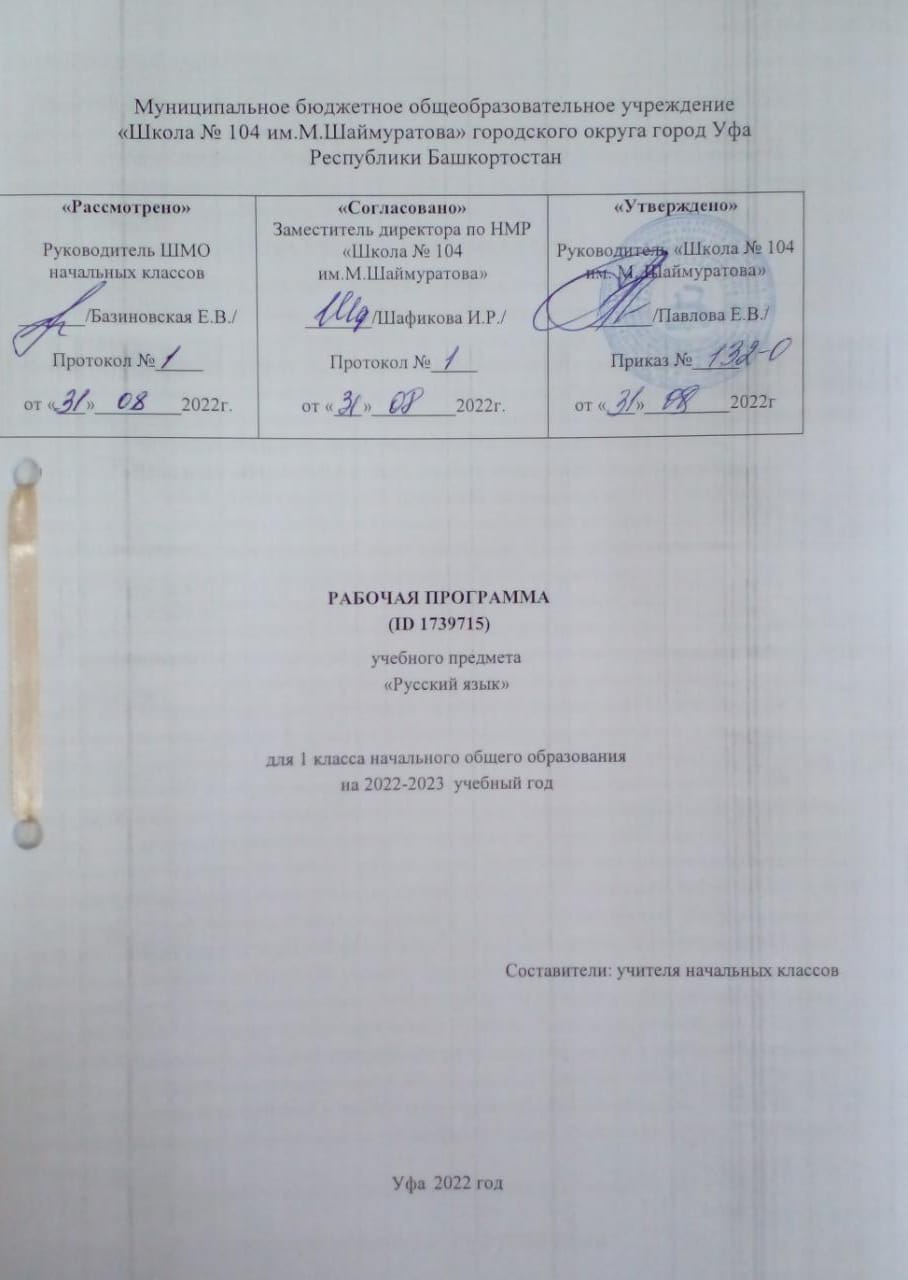 ПОЯСНИТЕЛЬНАЯ ЗАПИСКАРабочая программа учебного предмета «Русский язык» для обучающихся 1 классов на уровне начального общего образования составлена на основе Требований к результатам освоения программы начального общего образования Федерального государственного образовательного стандарта начального общего образования (далее — ФГОС НОО), а также ориентирована на целевые приори‐ теты, сформулированные в Примерной программе воспитания.ОБЩАЯ ХАРАКТЕРИСТИКА УЧЕБНОГО ПРЕДМЕТА "РУССКИЙ ЯЗЫК"Русский язык является основой всего процесса обучения в начальной школе, успехи в его изучении во многом определяют результаты обучающихся по другим предметам. Русский язык как средство познания действительности обеспечивает развитие интеллектуальных и творческих способностей младших школьников, формирует умения извлекать и анализировать информацию из различных текстов, навыки самостоятельной учебной деятельности. Предмет «Русский язык» обладает значительным потенциалом в развитии функциональной грамотности младших школьников, особенно таких её компонентов, как языковая, коммуникативная, читательская, общекультурная и социальная грамотность. Первичное знакомство с системой русского языка, богатством его выразительных возможностей, развитие умения правильно и эффективно использовать русский язык в различных сферах и ситуациях общения способствуют успешной социализации младшего школьника. Русский язык, выполняя свои базовые функции общения и выражения мысли, обеспечивает межличностное и социальное взаимодействие, участвует в формировании самосознания и мировоззрения личности, является важнейшим средством хранения и передачи информации, культурных традиций, истории русского народа и других народов России. Свободное владение языком, умение выбирать нужные языковые средства во многом определяют возможность адекватного самовыражения взглядов, мыслей, чувств, проявления себя в различных жизненно важных для человека областях. Изучение русского языка обладает огромным потенциалом присвоения традиционных социокультурных и духовнонравственных ценностей, принятых в обществе правил и норм поведения, в том числе речевого, что способствует формированию внутренней позиции личности. Личностные достижения младшего школьника непосредственно связаны с осознанием языка как явления национальной культуры, пониманием связи языка и мировоззрения народа. Значимыми личностными результатами являются развитие устойчивого познавательного интереса к изучению русского языка, формирование ответственности за сохранение чистоты русского языка. Достижение этих личностных результатов — длительный процесс, разворачивающийся на протяжении изучения содержания предмета.Центральной идеей конструирования содержания и планируемых результатов обучения является признание равной значимости работы по изучению системы языка и работы по совершенствованию речи младших школьников. Языковой материал призван сформировать первоначальные представления о структуре русского языка, способствовать усвоению норм русского литературного языка, орфографических и пунктуационных правил. Развитие устной и письменной речи младших школьников направлено на решение практической задачи развития всех видов речевой деятельности, отработку навыков использования усвоенных норм русского литературного языка, речевых норм и правил речевого этикета в процессе устного и письменного общения. Ряд задач по совершенствованию речевой деятельности решаются совместно с учебным предметом «Литературное чтение».Общее число часов, отведённых на изучение «Русского языка», в 1 классе — 165 ч.ЦЕЛИ ИЗУЧЕНИЯ УЧЕБНОГО ПРЕДМЕТА "РУССКИЙ ЯЗЫК"В начальной школе изучение русского языка имеет особое значение в развитии младшего школьника. Приобретённые им знания, опыт выполнения предметных и универсальных действий на материале русского языка станут фундаментом обучения в основном звене школы, а также будут востребованы в жизни.Изучение русского языка в начальной школе направлено на достижение следующих целей:приобретение младшими школьниками первоначальных представлений о многообразии языков и культур на территории Российской Федерации, о языке как одной из главных духовно‐ нравственных ценностей народа; понимание роли языка как основного средства общения; осознание значения русского языка как государственного языка Российской Федерации; пони‐ мание роли русского языка как языка межнационального общения; осознание правильной устной и письменной речи как показателя общей культуры человека;овладение основными видами речевой деятельности на основе первоначальных представлений о нормах современного русского литературного языка: аудированием, говорением, чтением, письмом;овладение первоначальными научными представлениями о системе русского языка: фонетике, графике, лексике, морфемике, морфологии и синтаксисе; об основных единицах языка, их признаках и особенностях употребления в речи; использование в речевой деятельности норм современного русского литературного языка (орфоэпических, лексических, грамматических, орфографических, пунктуационных) и речевого этикета;развитие функциональной грамотности, готовности к успешному взаимодействию с изменяющимся миром и дальнейшему успешному образованию.СОДЕРЖАНИЕ УЧЕБНОГО ПРЕДМЕТАОбучение грамоте Развитие речиСоставление небольших рассказов повествовательного характера по серии сюжетных картинок, материалам собственных игр, занятий, наблюдений. Понимание текста при его прослушивании и при самостоятельном чтении вслух.Слово и предложениеРазличение слова и предложения. Работа с предложением: выделение слов, изменение их порядка. Восприятие слова как объекта изучения, материала для анализа. Наблюдение над значением слова.ФонетикаЗвуки речи. Единство звукового состава слова и его значения. Установление последовательности звуков в слове и количества звуков. Сопоставление слов, различающихся одним или несколькими звуками. Звуковой анализ слова, работа со звуковыми моделями: построение модели звукового состава слова, подбор слов, соответствующих заданной модели. Различение гласных и согласных звуков, гласных ударных и безударных, согласных твёрдых и мягких, звонких и глухих. Определение места ударения. Слог как минимальная произносительная единица. Количество слогов в слове.Ударный слог.ГрафикаРазличение звука и буквы: буква как знак звука. Слоговой принцип русской графики. Буквы гласных как показатель твёрдости — мягкости согласных звуков. Функции букв е, ё, ю, я. Мягкий знак как показатель мягкости предшествующего со гласного звука в конце слова. Последовательность букв в русском алфавите.ЧтениеСлоговое чтение (ориентация на букву, обозначающую гласный звук). Плавное слоговое чтение и чтение целыми словами со скоростью, соответствующей индивидуальному темпу. Чтение с интонациями и паузами в соответствии со знаками препинания. Осознанное чтение слов, словосочетаний, предложений. Выразительное чтение на материале небольших прозаических текстов и стихотворений. Орфоэпическое чтение (при переходе к чтению целыми словами). Орфографическое чтение (проговаривание) как средство самоконтроля при письме под диктовку и при списывании.ПисьмоОриентация на пространстве листа в тетради и на пространстве классной доски. Гигиенические требования, которые необходимо соблюдать во время письма. Начертание письменных прописных и строчных букв. Письмо букв, буквосочетаний, слогов, слов, предложений с соблюдением гигиенических норм. Письмо разборчивым, аккуратным почерком. Письмо под диктовку слов и предложений, написание которых не расходится с их произношением. Приёмы и последовательность правильного списывания текста. Функция небуквенных графических средств: пробела между словами, знака переноса.Орфография и пунктуацияПравила правописания и их применение: раздельное написание слов; обозначение гласных после шипящих в сочетаниях жи, ши (в положении под ударением), ча, ща, чу, щу; прописная буква в начале предложения, в именах собственных (имена людей, клички животных); перенос слов по слогам без стечения согласных; знаки препинания в конце предложения.СИСТЕМАТИЧЕСКИЙ КУРСОбщие сведения о языкеЯзык как основное средство человеческого общения. Цели и ситуации общения.ФонетикаЗвуки речи. Гласные и согласные звуки, их различение. Ударение в слове. Гласные ударные и безударные. Твёрдые и мягкие согласные звуки, их различение. Звонкие и глухие согласные звуки, их различение. Согласный звук [й’] и гласный звук [и]. Шипящие [ж], [ш], [ч’], [щ’]. Слог. Количество слогов в слове. Ударный слог. Деление слов на слоги (простые случаи, без стечения согласных).ГрафикаЗвук и буква. Различение звуков и букв. Обозначение на письме твёрдости согласных звуков буквами а, о, у, ы, э; слова с буквой э. Обозначение на письме мягкости согласных звуков буквами е, ё, ю, я, и. Функции букв е, ё, ю, я. Мягкий знак как показатель мягкости предшествующего согласного звука в конце слова. Установление соотношения звукового и буквенного состава слова в словахтипа стол, конь. Небуквенные графические средства: пробел между словами, знак переноса. Русский алфавит: правильное название букв, их последовательность. Использование алфавита для упорядочения списка слов.ОрфоэпияПроизношение звуков и сочетаний звуков, ударение в словах в соответствии с нормами современного русского литературного языка (на ограниченном перечне слов, отрабатываемом в учеб‐ нике).ЛексикаСлово как единица языка (ознакомление). Слово как название предмета, признака предмета, действия предмета (ознакомление). Выявление слов, значение которых требует уточнения.СинтаксисПредложение как единица языка (ознакомление). Слово, предложение (наблюдение над сходством и различием). Установление связи слов в предложении при помощи смысловых вопросов.Восстановление деформированных предложений. Составление предложений из набора форм слов.Орфография и пунктуацияПравила правописания и их применение:раздельное написание слов в предложении;прописная буква в начале предложения и в именах собственных: в именах и фамилиях людей, кличках животных;перенос слов (без учёта морфемного членения слова);гласные после шипящих в сочетаниях жи, ши (в положении под ударением), ча, ща, чу, щу;сочетания чк, чн;слова с непроверяемыми гласными и согласными (перечень слов в орфографическом словаре учебника);знаки препинания в конце предложения: точка, вопросительный и восклицательный знаки. Алгоритм списывания текста.Развитие речиРечь как основная форма общения между людьми. Текст как единица речи (ознакомление). Ситуация общения: цель общения, с кем и где происходит общение. Ситуации устного общения(чтение диалогов по ролям, просмотр видеоматериалов, прослушивание аудиозаписи). Нормы речевого этикета в ситуациях учебного и бытового общения (приветствие, прощание, извинение, благодарность, обращение с просьбой).ПЛАНИРУЕМЫЕ ОБРАЗОВАТЕЛЬНЫЕ РЕЗУЛЬТАТЫИзучение русского языка в 1 классе направлено на достижение обучающимися личностных, метапредметных и предметных результатов освоения учебного предмета.ЛИЧНОСТНЫЕ РЕЗУЛЬТАТЫВ результате изучения предмета «Русский язык» в начальной школе у обучающегося будут сформированы следующие личностные новообразованиягражданско-патриотического воспитания:становление ценностного отношения к своей Родине — России, в том числе через изучение русского языка, отражающего историю и культуру страны;осознание своей этнокультурной и российской гражданской идентичности, понимание роли русского языка как государственного языка Российской Федерации и языка межнационального общения народов России;сопричастность к прошлому, настоящему и будущему своей страны и родного края, в том числе через обсуждение ситуаций при работе с художественными произведениями;уважение к своему и другим народам, формируемое в том числе на основе примеров из художественных произведений;первоначальные представления о человеке как члене общества, о правах и ответственности, уважении и достоинстве человека, о нравственноэтических нормах поведения и правилах межличностных отношений, в том числе отражённых в художественных произведениях;духовно-нравственного воспитания:признание индивидуальности каждого человека с опорой на собственный жизненный и читательский опыт;проявление сопереживания, уважения и доброжелатель ности, в том числе с использованием адекватных языковых средств для выражения своего состояния и чувств;неприятие любых форм поведения, направленных на причинение физического и морального вреда другим людям (в том числе связанного с использованием недопустимых средств языка);эстетического воспитания:уважительное отношение и интерес к художественной культуре, восприимчивость к разным видам искусства, традициям и творчеству своего и других народов;стремление к самовыражению в разных видах художественной деятельности, в том числе в искусстве слова; осознание важности русского языка как средства общения и самовыражения;физического воспитания, формирования культуры здоровья и эмоционального благополучия:соблюдение правил здорового и безопасного (для себя и других людей) образа жизни в окружающей среде (в том числе информационной) при поиске дополнительной информации в процессе языкового образования;бережное отношение к физическому и психическому здоровью, проявляющееся в выборе приемлемых способов речевого самовыражения и соблюдении норм речевого этикета и правил общения;трудового воспитания:осознание ценности труда в жизни человека и общества (в том числе благодаря примерам из художественных произведений), ответственное потребление и бережное отношение к результатам труда, навыки участия в различных видах трудовой деятельности, интерес к различным профессиям, возникающий при обсуждении примеров из художественных произведений;экологического воспитания:бережное отношение к природе, формируемое в процессе работы с текстами;неприятие действий, приносящих ей вред;ценности научного познания:первоначальные представления о научной картине мира (в том числе первоначальные представления о системе языка как одной из составляющих целостной научной картины мира);познавательные интересы, активность, инициативность, любознательность и самостоятельность в познании, в том числе познавательный интерес к изучению русского языка, активность и самостоятельность в его познании.МЕТАПРЕДМЕТНЫЕ РЕЗУЛЬТАТЫВ результате изучения предмета «Русский язык» в начальной школе у обучающегося будут сформированы следующие познавательные универсальные учебные действия.Базовые логические действия:сравнивать различные языковые единицы (звуки, слова, предложения, тексты), устанавливать основания для сравнения языковых единиц (частеречная принадлежность, грамматический признак, лексическое значение и др.); устанавливать аналогии языковых единиц;объединять объекты (языковые единицы) по определённому признаку;определять существенный признак для классификации языковых единиц (звуков, частей речи, предложений, текстов); классифицировать языковые единицы;находить в языковом материале закономерности и противоречия на основе предложенного учителем алгоритма наблюдения; анализировать алгоритм действий при работе с языковыми единицами, самостоятельно выделять учебные операции при анализе языковых единиц;выявлять недостаток информации для решения учебной и практической задачи на основе предложенного алгоритма, формулировать запрос на дополнительную информацию;устанавливать причинноследственные связи в ситуациях наблюдения за языковым материалом, делать выводы.Базовые исследовательские действия:с помощью учителя формулировать цель, планировать изменения языкового объекта, речевой ситуации;сравнивать несколько вариантов выполнения задания, выбирать наиболее подходящий (на основе предложенных критериев);проводить по предложенному плану несложное лингвистическое мини-исследование, выполнять по предложенному плану проектное задание;формулировать выводы и подкреплять их доказательствами на основе результатов проведённого наблюдения за языковым материалом (классификации, сравнения, исследования); формулировать с помощью учителя вопросы в процессе анализа предложенного языкового материала;прогнозировать возможное развитие процессов, событий и их последствия в аналогичных или сходных ситуациях.Работа с информацией:выбирать источник получения информации: нужный словарь для получения запрашиваемой информации, для уточнения;согласно заданному алгоритму находить представленную в явном виде информацию в предложенном источнике: в словарях, справочниках;распознавать достоверную и недостоверную информацию самостоятельно или на основании предложенного учителем способа её проверки (обращаясь к словарям, справочникам, учебнику);соблюдать с помощью взрослых (педагогических работников, родителей, законныхпредставителей) правила информационной безопасности при поиске информации в Интернете (информации о написании и произношении слова, о значении слова, о происхождении слова, о синонимах слова);анализировать и создавать текстовую, видео, графическую, звуковую информацию в соответствии с учебной задачей;понимать лингвистическую информацию, зафиксированную в виде таблиц, схем; самостоятельно создавать схемы, таблицы для представления лингвистической информации.К концу обучения в начальной школе у обучающегося формируются коммуникативныеуниверсальные учебные действияОбщение:воспринимать и формулировать суждения, выражать эмоции в соответствии с целями и условиями общения в знакомой среде;проявлять уважительное отношение к собеседнику, соблюдать правила ведения диалоги и дискуссии;признавать возможность существования разных точек зрения;корректно и аргументированно высказывать своё мнение;строить речевое высказывание в соответствии с поставленной задачей;создавать устные и письменные тексты (описание, рассуждение, повествование) в соответствии с речевой ситуацией;готовить небольшие публичные выступления о результатах парной и групповой работы, о результатах наблюдения, выполненного мини-исследования, проектного задания;подбирать иллюстративный материал (рисунки, фото, плакаты) к тексту выступления.К концу обучения в начальной школе у обучающегося формируются регулятивные универсальные учебные действия.Самоорганизация:планировать действия по решению учебной задачи для получения результата;выстраивать последовательность выбранных действий.Самоконтроль:устанавливать причины успеха/неудач учебной деятельности;корректировать свои учебные действия для преодоления речевых и орфографических ошибок;соотносить результат деятельности с поставленной учебной задачей по выделению, характеристике, использованию языковых единиц;находить ошибку, допущенную при работе с языковым материалом, находить орфографическую и пунктуационную ошибку;сравнивать результаты своей деятельности и деятельности одноклассников, объективно оценивать их по предложенным критериям.Совместная деятельность:формулировать краткосрочные и долгосрочные цели (индивидуальные с учётом участия в коллективных задачах) в стандартной (типовой) ситуации на основе предложенного учителем формата планирования, распределения промежуточных шагов и сроков;принимать цель совместной деятельности, коллективно строить действия по её достижению: распределять роли, договариваться, обсуждать процесс и результат совместной работы;проявлять готовность руководить, выполнять поручения, подчиняться, самостоятельно разрешать конфликты;ответственно выполнять свою часть работы;оценивать свой вклад в общий результат;выполнять совместные проектные задания с опорой на предложенные образцы.ПРЕДМЕТНЫЕ РЕЗУЛЬТАТЫК концу обучения в первом классе обучающийся научится:различать слово и предложение; вычленять слова из предложений;вычленять звуки из слова;различать гласные и согласные звуки (в том числе различать в слове согласный звук [й’] и гласный звук [и]);различать ударные и безударные гласные звуки;различать согласные звуки: мягкие и твёрдые, звонкие и глухие (вне слова и в слове);различать понятия «звук» и «буква»;определять количество слогов в слове; делить слова на слоги (простые случаи: слова без стечения согласных); определять в слове ударный слог;обозначать на письме мягкость согласных звуков буквами е, ё, ю, я и буквой ь в конце слова;правильно называть буквы русского алфавита; использовать знание последовательности букв русского алфавита для упорядочения небольшого списка слов;писать аккуратным разборчивым почерком без искажений прописные и строчные буквы, соединения букв, слова;применять изученные правила правописания: раздельное написание слов в предложении; знаки препинания в конце предложения: точка, вопросительный и восклицательный знаки; прописная буква в начале предложения и в именах собственных (имена, фамилии, клички животных); перенос слов по слогам (простые случаи: слова из слогов типа «согласный + гласный»); гласные после шипящих в сочетаниях жи, ши (в положении под ударением), ча, ща, чу, щу; непроверяемые гласные и согласные (перечень слов в орфографическом словаре учебника);правильно списывать (без пропусков и искажений букв) слова и предложения, тексты объёмом не более 25 слов;писать под диктовку (без пропусков и искажений букв) слова, предложения из 3—5 слов, тексты объёмом не более 20 слов, правописание которых не расходится с произношением;находить и исправлять ошибки на изученные правила, описки;понимать прослушанный текст;читать вслух и про себя (с пониманием) короткие тексты с соблюдением интонации и пауз в соответствии со знаками препинания в конце предложения;находить в тексте слова, значение которых требует уточнения;составлять предложение из набора форм слов;устно составлять текст из 3—5 предложений по сюжетным картинкам и наблюдениям;использовать изученные понятия в процессе решения учебных задач.ТЕМАТИЧЕСКОЕ ПЛАНИРОВАНИЕПОУРОЧНОЕ ПЛАНИРОВАНИЕ УЧЕБНО-МЕТОДИЧЕСКОЕ ОБЕСПЕЧЕНИЕ ОБРАЗОВАТЕЛЬНОГО ПРОЦЕССАОБЯЗАТЕЛЬНЫЕ УЧЕБНЫЕ МАТЕРИАЛЫ ДЛЯ УЧЕНИКААндрианова Т.М., Илюхина В.А., Русский язык. Учебник. 1 класс. ООО «ДРОФА»; АО «Издательство Просвещение»;В.А.Илюхина.ПрописиМЕТОДИЧЕСКИЕ МАТЕРИАЛЫ ДЛЯ УЧИТЕЛЯ:Русский язык. Методическое пособие с поурочными разработками. 1 класс,Т.М.АндриановаЦИФРОВЫЕ ОБРАЗОВАТЕЛЬНЫЕ РЕСУРСЫ И РЕСУРСЫ СЕТИ ИНТЕРНЕТОбразовательная платформа: Российская электронная школа https://resh.edu.ru/МАТЕРИАЛЬНО-ТЕХНИЧЕСКОЕ ОБЕСПЕЧЕНИЕ ОБРАЗОВАТЕЛЬНОГО ПРОЦЕССАУЧЕБНОЕ ОБОРУДОВАНИЕИнтерактивная доска Smartboard. Ноутбук учителя.ОБОРУДОВАНИЕ ДЛЯ ПРОВЕДЕНИЯ ПРАКТИЧЕСКИХ РАБОТОпорные таблицы по русскому языку 1 класс. Касса-веер гласных. Касса-веер слогов.Касса-веер согласных.Набор звуковых схем (раздаточный).№ п/пНаименование разделов и тем программыКоличество часовКоличество часовКоличество часовДата изученияВиды деятельностиВиды, формы контроляЭлектронные (цифровые) образовательные ресурсы№ п/пНаименование разделов и тем программывсегоконтрольные работыпрактические работыДата изученияВиды деятельностиВиды, формы контроляЭлектронные (цифровые) образовательные ресурсыОБУЧЕНИЕ ГРАМОТЕОБУЧЕНИЕ ГРАМОТЕОБУЧЕНИЕ ГРАМОТЕОБУЧЕНИЕ ГРАМОТЕОБУЧЕНИЕ ГРАМОТЕОБУЧЕНИЕ ГРАМОТЕОБУЧЕНИЕ ГРАМОТЕОБУЧЕНИЕ ГРАМОТЕОБУЧЕНИЕ ГРАМОТЕРаздел 1. Развитие речиРаздел 1. Развитие речиРаздел 1. Развитие речиРаздел 1. Развитие речиРаздел 1. Развитие речиРаздел 1. Развитие речиРаздел 1. Развитие речиРаздел 1. Развитие речиРаздел 1. Развитие речи1.1.Составление небольших рассказов повествовательного характера по серии301.09Работа с серией сюжетных картинок,Устный опрос;https://resh.edu.ru/subject/13/1/сюжетных картинок, материалам собственных игр, занятий, наблюдений05.09выстроенных в правильнойпоследовательности: анализизображённых событий, обсуждениесюжета, составление устного рассказас опорой на картинки;Итого по разделуИтого по разделу3Раздел 2. ФонетикаРаздел 2. ФонетикаРаздел 2. ФонетикаРаздел 2. ФонетикаРаздел 2. ФонетикаРаздел 2. ФонетикаРаздел 2. ФонетикаРаздел 2. ФонетикаРаздел 2. Фонетика2.1.Звуки речи. Интонационное выделение звука в слове. Определение607.09Игровое упражнение «Скажи так, какУстный опрос;https://resh.edu.ru/subject/13/1/частотного звука в стихотворении. Называние слов с заданным звуком.14.09я» (отрабатывается умениеДифференциация близких по акустико-артикуляционным признакам звуковвоспроизводить заданный учителемобразец интонационного выделениязвука в слове);Игровое упражнение «Есть ли в словезаданный звук?» (ловить мяч нужнотолько тогда, когда ведущий называетслово с заданным звуком,отрабатывается умение определятьналичие заданного звука в слове);Играсоревнование «Кто запомнитбольше слов с заданным звуком припрослушивании стихотворения»;Упражнение: подбор слов с заданнымзвуком;Работа с моделью: выбрать нужнуюмодель в зависимости от местазаданного звука в слове (начало,середина, конец слова);Совместная работа: группировка словпо первому звуку(по последнемузвуку), по наличию близких вакустико-артикуляционном отношениизвуков ([н] — [м], [р] — [л], [с] — [ш]и др.);Игра «Живые звуки»: моделированиезвукового состава слова в игровыхситуациях;Моделирование звукового состава словс использованием фишек разного цветадля фиксации качественныххарактеристик звуков;Совместное выполнение задания:проанализировать предложенную модель звукового состава слова и рассказать о ней;Творческое задание: подбор слов, соответ ствующих заданной модели; Работа в парах: сравнение двух моделей звукового состава (нахождение сходства и различия); Дифференцированное задание: соотнесение слов с соответ ствующими им моделями;Комментированное выполнение задания: группировка звуков по заданному основанию (например, твёрдые — мягкие согласные звуки); Учебный диалог «Чем гласные звуки отличаются по произношению от согласных звуков?»; как результат участия в диалоге: различение гласных и согласных звуков по отсутствию/наличию преграды; Игровое упражнение «Назови братца» (парный по твёрдости — мягкости звук);Учебный диалог «Чем твёрдые согласные звуки отличаются от мягких согласных звуков?»;Совместная работа: характеристика особенностей гласных, согласных звуков, обоснование своей точки зрения, выслушивание одноклассников;Контролировать этапы своей работы, оценивать процесс и результат выполнения задания; Комментированное выполнение упражнения по определению количества слогов в слове, приведение доказательства;Работа в парах: подбор слов с заданным количеством слогов; Дифференцированное задание: подбор слова с заданным ударным гласным звуком;Работа со слогоударными схемами: подбор слов, соответствующих схеме; Работа в группах: объединять слова по количеству слогов в слове и месту ударения;Работа в группах: нахождение и исправление ошибок, допущенных при делении слов на слоги, в определении ударного звука;2.2.Установление последовательности звуков в слове и количества звуков. Сопоставление слов, различающихся одним или несколькими звуками. Звуковой анализ слова, работа со звуковыми моделями: построение модели звукового состава слова, подбор слов, соответствующих заданной модели.521.10.23.1119.1216.0117.01Работа с моделью: выбрать нужную модель в зависимости от места заданного звука в слове (начало, середина, конец слова);Совместная работа: группировка слов по первому звуку(по последнему звуку), по наличию близких вакустико-артикуляционном отношении звуков ([н] — [м], [р] — [л], [с] — [ш] и др.);Игра «Живые звуки»: моделирование звукового состава слова в игровых ситуациях;Моделирование звукового состава слов с использованием фишек разного цвета для фиксации качественных характеристик звуков;Совместное выполнение задания: проанализировать предложенную модель звукового состава слова и рассказать о ней;Творческое задание: подбор слов, соответ ствующих заданной модели; Работа в парах: сравнение двух моделей звукового состава (нахождение сходства и различия); Дифференцированное задание: соотнесение слов с соответ ствующими им моделями;Комментированное выполнение задания: группировка звуков по заданному основанию (например, твёрдые — мягкие согласные звуки); Учебный диалог «Чем гласные звуки отличаются по произношению от согласных звуков?»; как результат участия в диалоге: различение гласных и согласных звуков по отсутствию/наличию преграды;Устный опрос;https://resh.edu.ru/subject/13/1/2.3.Особенность гласных звуков. Особенность согласных звуков. Различение гласных и согласных звуков. Определение места ударения. Различение гласных ударных и безударных. Ударный слог416.0920.0922.0929.09Игра «Живые звуки»: моделирование звукового состава слова в игровых ситуациях;Моделирование звукового состава слов с использованием фишек разного цвета для фиксации качественных характеристик звуков;Устный опрос;https://resh.edu.ru/subject/13/1/2.4.Твёрдость и мягкость согласных звуков как смыслоразличительная функция. Различение твёрдых и мягких согласных звуков.507.1011.1013.1017.1019.10Игра «Живые звуки»: моделирование звукового состава слова в игровых ситуациях;Моделирование звукового состава слов с использованием фишек разного цвета для фиксации качественных характеристик звуков;Устный опрос;https://resh.edu.ru/subject/13/1/2.5.Дифференциация парных по твёрдости — мягкости согласных звуков. Дифференциация парных по звонкости — глухости звуков (без введения терминов «звонкость», «глухость»).308.1111.1117.11Учебный диалог «Чем гласные звуки отличаются по произношению от согласных звуков?»; как результат участия в диалоге: различение гласных и согласных звуков по отсутствию/наличию преграды; Игровое упражнение «Назови братца» (парный по твёрдости — мягкости звук);Устный опрос;https://resh.edu.ru/subject/13/1/2.6.Слог как минимальная произносительная единица. Слогообразующая функция гласных звуков. Определение количества слогов в слове. Деление слов на слоги (простые однозначные случаи)103.10Работа со слогоударными схемами: подбор слов, соответствующих схеме;Устный опрос;https://resh.edu.ru/subject/13/1/Итого по разделуИтого по разделу24Раздел 3. Письмо. Орфография и пунктуацияРаздел 3. Письмо. Орфография и пунктуацияРаздел 3. Письмо. Орфография и пунктуацияРаздел 3. Письмо. Орфография и пунктуацияРаздел 3. Письмо. Орфография и пунктуацияРаздел 3. Письмо. Орфография и пунктуацияРаздел 3. Письмо. Орфография и пунктуацияРаздел 3. Письмо. Орфография и пунктуацияРаздел 3. Письмо. Орфография и пунктуацияРаздел 3. Письмо. Орфография и пунктуация3.1.Развитие мелкой моторики пальцев и движения руки. Развитие умения ориентироваться на пространстве листа в тетради и на пространстве классной доски. Усвоение гигиенических требований, которые необходимо соблюдать во время письма106.0906.09Игровое упражнение «Конструктор букв», направленное на составление буквы из элементов;Самооценка с использованием«Оценочного листа»;https://resh.edu.ru/subject/13/1/3.2.Анализ начертаний письменных заглавных и строчных букв. Создание единства звука, зрительного образа обозначающего его буквы и двигательного образа этой буквы. Овладение начертанием письменных прописных и строчных букв5515.09-06.0215.09-06.02Упражнение: запись письменными буквами слова/предложения/короткого текста, написанного печатными буквами;Моделирование в процессе совместного обсуждения алгоритма списывания;Практическая работа: списывание слов/предложений в соответствии с заданным алгоритмом, контролирование этапов своей работы;Самооценка с использованием«Оценочного листа»;https://resh.edu.ru/subject/13/1/3.3.Письмо букв, буквосочетаний, слогов, слов, предложений с соблюдением гигиенических норм. Овладение разборчивым аккуратным письмом114.11Практическая работа: контролировать правильность написания буквы, сравнивать свои буквы с предложенным  образцом; Упражнение: запись под диктовку слов и предложений, состоящих из трёх — пяти слов со звуками в сильной позиции;Работа в парах: соотнесение одних и тех же слов, написанных печатным и письменным шрифтом;Упражнение: запись письменными буквами слова/предложения/короткого текста, написанного печатными буквами;Моделирование в процессе совместного обсуждения алгоритма списывания;Практическая работа: списывание слов/предложений в соответствии с заданным алгоритмом, контролирование этапов своей работы;Самооценка с использованием«Оценочного листа»;https://resh.edu.ru/subject/13/1/3.4.Письмо под диктовку слов и предложений, написание которых не расходится с их произношением218.0106.02Упражнение: запись под диктовку слов и предложений, состоящих из трёх — пяти слов со звуками в сильной позиции;Самооценка с использованием«Оценочного листа»;https://resh.edu.ru/subject/13/1/3.5.Усвоение приёмов последовательности правильного списывания текста127.09Упражнение: запись письменными буквами слова/предложения/короткого текста, написанного печатными буквами;Самооценка с использованием«Оценочного листа»;https://resh.edu.ru/subject/13/1/3.6.Понимание функции небуквенных графических средств: пробела между словами, знака переноса114.11Моделирование в процессе совместного обсуждения алгоритма списывания;Самооценка с использованием«Оценочного листа»;https://resh.edu.ru/subject/13/1/3.7.Знакомство с правилами правописания и их применением: раздельное написание слов121.02Упражнение: запись предложения, составленного из набора слов, с правильным оформлением начала и конца предложения, с соблюдением пробелов между словами; Комментированная запись предложений с обязательным объяснением случаев употребления заглавной буквы;Самооценка с использованием«Оценочного листа»;https://resh.edu.ru/subject/13/1/3.8.Знакомство с правилами правописания и их применением: обозначение гласных после шипящих в сочетаниях жи, ши (в положении под ударением)309.1214.1215.12Упражнение: выписывание из текста слов с буквосочетания ми ча, ща, чу, щу, жи, ши;Письменный контроль;https://resh.edu.ru/subject/13/1/3.9.Знакомство с правилами правописания и их применением: ча, ща, чу, щу501.1220.1221.12250126.01Упражнение: выписывание из текста слов с буквосочетания ми ча, ща, чу, щу, жи, ши;Письменный контроль;https://resh.edu.ru/subject/13/1/3.10.Знакомство с правилами правописания и их применением: прописная буква в начале предложения, в именах собственных (имена людей, клички животных)116.09Комментированная запись предложений с обязательным объяснением случаев употребления заглавной буквы;Игра «Кто больше»: подбор и запись имён собственных на заданную букву;Самооценка с использованием«Оценочного листа»;https://resh.edu.ru/subject/13/1/3.11.Знакомство с правилами правописания и их применением: перенос слов по слогам без стечения согласных108.02Практическая работа: списывание и запись под диктовку с применением изученных правил;Самооценка с использованием«Оценочного листа»;https://resh.edu.ru/subject/13/1/3.12.Знакомство с правилами правописания и их применением: знаки препинания в конце предложения102.02Практическая работа: списывание и запись под диктовку с применением изученных правил;Самооценка с использованием«Оценочного листа»;https://resh.edu.ru/subject/13/1/Итого по разделуИтого по разделу73СИСТЕМАТИЧЕСКИЙ КУРССИСТЕМАТИЧЕСКИЙ КУРССИСТЕМАТИЧЕСКИЙ КУРССИСТЕМАТИЧЕСКИЙ КУРССИСТЕМАТИЧЕСКИЙ КУРССИСТЕМАТИЧЕСКИЙ КУРССИСТЕМАТИЧЕСКИЙ КУРССИСТЕМАТИЧЕСКИЙ КУРССИСТЕМАТИЧЕСКИЙ КУРСРаздел 1. Общие сведения о языкеРаздел 1. Общие сведения о языкеРаздел 1. Общие сведения о языкеРаздел 1. Общие сведения о языкеРаздел 1. Общие сведения о языкеРаздел 1. Общие сведения о языкеРаздел 1. Общие сведения о языкеРаздел 1. Общие сведения о языкеРаздел 1. Общие сведения о языке1.1.Язык как основное средство человеческого общения. Осознание целей и ситуаций общения128.02Рассказ учителя на тему «Язык — средство общения людей»;Устный опрос;https://resh.edu.ru/subject/13/1/Итого по разделуИтого по разделу1Раздел 2. ФонетикаРаздел 2. ФонетикаРаздел 2. ФонетикаРаздел 2. ФонетикаРаздел 2. ФонетикаРаздел 2. ФонетикаРаздел 2. ФонетикаРаздел 2. ФонетикаРаздел 2. Фонетика2.1.Звуки речи. Гласные и согласные звуки, их различение. Ударение в слове. Гласные ударные и безударные. Твёрдые и мягкие согласные звуки, их различение410.0217.0418.04.20.04Беседа «Что мы знаем о звуках русского языка», в ходе которой актуализируются знания, приобретённые в период обучения грамоте;Игровое упражнение «Назови звук»: ведущий кидает мяч и просит привести пример звука (гласного звука; твёрдого согласного; мягкого согласного; звонкого согласного; глухого согласного);Игровое упражнение «Придумай слово с заданным звуком»;Устный опрос;https://resh.edu.ru/subject/13/1/2.2.Звонкие и глухие согласные звуки, их различение. Согласный звук[й’] и гласный звук [и]. Шипящие [ж], [ш], [ч’], [щ’].323.0123.0119.04Упражнение: характеризовать (устно) звуки по заданным признакам; Учебный диалог «Объясняем особенности гласных и согласных звуков»;Игра «Отгадай звук» (определение звука по его характеристике);Устный опрос;https://resh.edu.ru/subject/13/1/2.3.Слог. Определение количества слогов в слове. Ударный слог. Деление слов на слоги (простые случаи, без стечения согласных)107.03Игра «Отгадай звук» (определение звука по его характеристике); Упражнение: соотнесение звука (выбирая из ряда предложенных) и его качественной характеристики;Работа в парах: группировка звуков по заданному основанию;Устный опрос;https://resh.edu.ru/subject/13/1/Итого по разделуИтого по разделу8Раздел 3. ГрафикаРаздел 3. ГрафикаРаздел 3. ГрафикаРаздел 3. ГрафикаРаздел 3. ГрафикаРаздел 3. ГрафикаРаздел 3. ГрафикаРаздел 3. ГрафикаРаздел 3. Графика3.1.Звук и буква. Различение звуков и букв. Обозначение на письме твёрдости согласных звуков буквами а, о, у, ы, э; слова с буквой э. Обозначение на письме мягкости согласных звуков буквами е, ё, ю, я, и. Функции букв е, ё, ю, я. Мягкий знак как показатель мягкости предшествующего согласного звука в конце слова310.0213.0417.04Моделировать звукобуквенный состав слов;Упражнение: подбор 1—2 слов к предложенной звукобуквенной модели; Учебный диалог «Сравниваем звуковой и буквенный состав слов», в ходе диалога формулируются выводы о возможных соотношениях звукового и буквенного состава слов;Устный опрос;https://resh.edu.ru/subject/13/1/3.2.Установление соотношения звукового и буквенного состава слова в словах типа стол, конь.118.04Беседа о функциях ь (разделительный и показатель мягкости предшествующего согласного);Устный опрос;https://resh.edu.ru/subject/13/1/3.3.Использование небуквенных графических средств: пробела между словами, знака переноса.109.03Упражнение: определение количества слогов в слове, объяснение основания для деления слов на слоги;Устный опрос;https://resh.edu.ru/subject/13/1/3.4.Русский алфавит: правильное название букв, знание их последовательности. Использование алфавита для упорядочения списка слов105.05Игра-соревнование «Повтори алфавит»;Совместное выполнение упражнения«Запиши слова по алфавиту»;Устный опрос;https://resh.edu.ru/subject/13/1/Итого по разделуИтого по разделу6Раздел 4. Лексика и морфологияРаздел 4. Лексика и морфологияРаздел 4. Лексика и морфологияРаздел 4. Лексика и морфологияРаздел 4. Лексика и морфологияРаздел 4. Лексика и морфологияРаздел 4. Лексика и морфологияРаздел 4. Лексика и морфологияРаздел 4. Лексика и морфология4.1.Слово как единица языка (ознакомление).106.03Учебный диалог «На какие вопросы могут отвечать слова?»;Устный опрос;https://resh.edu.ru/subject/13/1/4.2.Слово как название предмета, признака предмета, действия предмета (ознакомление).1010.0313.0314.0315.0316.0317.0320.0315.0516.0517.05Учебный диалог «На какие вопросы могут отвечать слова?»;Наблюдение за словами, отвечающими на вопросы «кто?», «что?»; Совместное выполнение группировки слов по заданному признаку: отвечают на вопрос «что?» / отвечают на вопрос«кто?»;Наблюдение за словами, отвечающими на вопросы «какой?», «какая?»,«какое?», «какие?»; Комментированное выполнение задания: нахождение в тексте слов по заданным основаниям, например поиск слов, отвечающих на вопрос «какая?»; Наблюдение за словами, отвечающими на вопросы «что делать?», «что сделать?»;Устный опрос;https://resh.edu.ru/subject/13/1/4.3.Выявление слов, значение которых требует уточнения224.0303.04Учебный диалог «На какие вопросы могут отвечать слова?»;Устный опрос;https://resh.edu.ru/subject/13/1/Итого по разделуИтого по разделу13Раздел 5. СинтаксисРаздел 5. СинтаксисРаздел 5. СинтаксисРаздел 5. СинтаксисРаздел 5. СинтаксисРаздел 5. СинтаксисРаздел 5. СинтаксисРаздел 5. СинтаксисРаздел 5. Синтаксис5.1.Предложение как единица языка (ознакомление). Слово, предложение (наблюдение над сходством и различием).115.05Работа со схемой предложения: умение читать схему предложения, преобразовывать информацию, полученную из схемы: составлять предложения, соответствующие схеме, с учётом знаков препинания в конце схемы;Устный опрос;https://resh.edu.ru/subject/13/1/5.2.Установление связи слов в предложении при помощи смысловых вопросов.106.03Работа со схемой предложения: умение читать схему предложения, преобразовывать информацию, полученную из схемы: составлять предложения, соответствующие схеме, с учётом знаков препинания в конце схемы;Устный опрос;https://resh.edu.ru/subject/13/1/5.3.Восстановление деформированных предложений.222.0205.04Совместная работа: составление предложения из набора слов;Устный опрос;https://resh.edu.ru/subject/13/1/5.4.Составление предложений из набора форм слов119.05Совместная работа: составление предложения из набора слов;Устный опрос;https://resh.edu.ru/subject/13/1/Итого по разделуИтого по разделу5Раздел 6. Орфография и пунктуацияРаздел 6. Орфография и пунктуацияРаздел 6. Орфография и пунктуацияРаздел 6. Орфография и пунктуацияРаздел 6. Орфография и пунктуацияРаздел 6. Орфография и пунктуацияРаздел 6. Орфография и пунктуацияРаздел 6. Орфография и пунктуацияРаздел 6. Орфография и пунктуация6.1.Ознакомление с правилами правописания и их применение:раздельное написание слов в предложении;прописная буква в начале предложения и в именах собственных: в именах и фамилиях людей, кличках животных;перенос слов (без учёта морфемного членения слова);гласные после шипящих в сочетаниях жи, ши (в положении под ударением), ча, ща, чу, щу;сочетания чк, чн;слова с непроверяемыми гласными и согласными (перечень слов в орфографическом словаре учебника);знаки препинания в конце предложения: точка, вопросительный и восклицательный знаки.1209.0201.0309.0311.0412.0426.0427.0428.0403.0504.0510.0511.05Орфографический тренинг: отработка правописания сочета ний жи, ши, ча, ща, чу, щу, осуществление самоконтроля при использовании правил;Наблюдение за написанием слов с сочетаниями чк, чн, формулирование правила по результатам наблюдения, соотнесение вывода с текстом учебника;Орфографический тренинг: написание слов с сочетаниями чк, чн;Письменный контроль;https://resh.edu.ru/subject/13/1/6.2.Усвоение алгоритма списывания текста307.0206.0418.05Беседа, актуализирующая последовательность действий при списывании;Устный опрос;https://resh.edu.ru/subject/13/1/Итого по разделуИтого по разделу15Раздел 7. Развитие речиРаздел 7. Развитие речиРаздел 7. Развитие речиРаздел 7. Развитие речиРаздел 7. Развитие речиРаздел 7. Развитие речиРаздел 7. Развитие речиРаздел 7. Развитие речиРаздел 7. Развитие речи7.1.Речь как основная форма общения между людьми228.0203.03Учебный диалог, в ходе которого обсуждаются ситуации общения, в которых выражается просьба, обосновывается выбор слов речевого этикета, соответствующих ситуации выражения просьбы;Устный опрос;https://resh.edu.ru/subject/13/1/7.2.Текст как единица речи (ознакомление).101.02Моделирование речевой ситуации вежливого отказа с использованием опорных слов;Устный опрос;https://resh.edu.ru/subject/13/1/7.3.Осознание ситуации общения: с какой целью, с кем и где происходит общение.102.03Учебный диалог, в ходе которого обсуждаются ситуации общения, в которых выражается просьба, обосновывается выбор слов речевого этикета, соответствующих ситуации выражения просьбы;Устный опрос;https://resh.edu.ru/subject/13/1/7.4.Ситуации устного общения (чтение диалогов по ролям, просмотр видеоматериалов, прослушивание аудиозаписи).106.05Работа в группах: оценивание дидактического текста с точки зрения наличия/отсутствия необходимых элементов речевого этикета в описанных в тексте ситуациях общения;Устный опрос;https://resh.edu.ru/subject/13/1/7.5.Овладение нормами речевого этикета в ситуациях учебного и бытового общения (приветствие, прощание, извинение, благодарность, обращение с просьбой)503.0316.0321.0304.0402.05Моделирование речевой ситуации, содержащей извинение, анализ данной ситуации, выбор адекватных средств выражения извинения;Устный опрос;https://resh.edu.ru/subject/13/1/Итого по разделу:Итого по разделу:10Резервное времяРезервное время7ОБЩЕЕ КОЛИЧЕСТВО ЧАСОВ ПО ПРОГРАММЕОБЩЕЕ КОЛИЧЕСТВО ЧАСОВ ПО ПРОГРАММЕ16500№
п/пТема урокаКоличество часовКоличество часовКоличество часовДата 
изученияВиды, 
формы 
контроля№
п/пТема урокавсего контрольные работыпрактические работыДата 
изученияВиды, 
формы 
контроля1.Работа с серией сюжетных картинок. Пропись.Ориентировка на странице прописей10101.09Устный 
опрос; 
Практическая работа;2.Составление рассказов 
(устно) по собственым 
наблюдениям, по сюжетным картинкам на разные темы.Отработка алгоритма действий на странице прописей10102.09Устный 
опрос; 
Практическая работа;3.Составление рассказов 
(устно) по собственным 
наблюдениям, по сюжетным картинкам на разные темы. Проведение параллельных линий10105.09Устный 
опрос; 
Практическая работа;4.Составление рассказов 
(устно) по собственным 
наблюдениям, по сюжетным картинкам на разные темы.Горизонтальные и 
вертикальные линии10106.09Устный 
опрос; 
Практическая работа;5.Составление рассказов 
(устно) по собственным 
наблюдениям, по сюжетным картинкам на разные темы. Наклонные и прямые линии10107.09Устный 
опрос; 
Практическая работа;6.Составление рассказов 
(устно) по собственным 
наблюдениям, по сюжетным картинкам на разные темы.Наклонные и волнистые линии10108.09Устный 
опрос; 
Практическая работа;7.Составление рассказов 
(устно) по собственным 
наблюдениям, по сюжетным картинкам на разные темы.Письмо полуовалов10109.09Устный 
опрос; 
Практическая работа;8.Составление рассказов 
(устно) по собственным 
наблюдениям, по сюжетным картинкам на разные темы.Письмо овалов10112.09Устный 
опрос; 
Практическая работа;9.Выполнение графического задания при работе с 
рисунками10113.09Устный 
опрос; 
Практическая работа;10.Различение слова и 
предложения. Линии 
сложной конфигурации10114.09Устный 
опрос; 
Практическая работа;11.Письмо строчной и заглавной букв А, а10115.09Устный 
опрос; 
Практическая работа;12.Закрепление зрительного 
образа строчной и заглавной букв А, а10116.09Устный 
опрос; 
Письменный контроль; 
Практическая работа;13.Письмо строчной и заглавной букв О, о10119.09Устный 
опрос; 
Практическая работа;14.Закрепление зрительного 
образа строчной и заглавной букв О, о10120.09Устный 
опрос; 
Практическая работа;15.Письмо строчной и заглавной букв И, и10121.09Устный 
опрос; 
Практическая работа;16.Закрепление зрительного 
образа строчной и заглавной букв И, и10122.09Устный 
опрос; 
Письменный контроль; 
Практическая работа;17.Письмо строчной буквы ы10123.09Устный 
опрос; 
Практическая работа;18.Дифференциация 
зрительного образа букв ы-и10126.09Устный 
опрос; 
Практическая работа;19.Письмо слов с изученными буквами10127.09Устный 
опрос; 
Письменный контроль; 
Практическая работа;20.Письмо строчной и заглавной букв У, у10128.09Устный 
опрос; 
Практическая работа;21.Закрепление зрительного 
образа строчной и заглавной букв У, у10129.09Устный 
опрос; 
Письменный контроль; 
Практическая работа;22.Письмо строчной и заглавной букв Н, н10130.09Устный 
опрос; 
Практическая работа;23.Письмо слов и предложений с буквами Н, н10103.10Устный 
опрос; 
Практическая работа;24.Письмо строчной и заглавной букв С, с10104.10Устный 
опрос; 
Практическая работа;25.Письмо слов и предложений с буквами С, с10105.10Устный 
опрос; 
Практическая работа;26.Письмо строчной и заглавной букв К, к10106.10Устный 
опрос; 
Практическая работа;27.Письмо слов и предложений с буквами К, к10107.10Устный 
опрос; 
Практическая работа;28Письмо строчной и заглавной букв Т, т Письмо слов и предложений с буквами Т, т10110.10Устный 
опрос; 
Практическая работа;29.Письмо строчной и заглавной букв Л, л10112.10Устный 
опрос; 
Практическая работа;30.Письмо слов и предложений с буквами Л, л10113.10Устный 
опрос; 
Практическая работа;31.Письмо строчной и заглавной букв Р, р10114.10Устный 
опрос; 
Практическая работа;32.Письмо слов и предложений с буквами Р, р10117.10Устный 
опрос; 
Практическая работа;33.Письмо строчной и заглавной букв В, в10118.10Устный 
опрос; 
Практическая работа;34.Письмо слов и предложений с буквами В, в10119.10Устный 
опрос; 
Письменный контроль; 
Практическая работа;35.Письмо строчной и заглавной букв Е, е10120.10Устный 
опрос; 
Практическая работа;36.Письмо слов и предложений с буквами Е, е10121.10Устный 
опрос; 
Практическая работа;37.Письмо строчной и заглавной букв П, п10124.10Устный 
опрос; 
Практическая работа;38.Письмо слов и предложений с буквами П, п10125.10Устный 
опрос; 
Письменный контроль; 
Практическая работа;39.Письмо строчной и заглавной букв М, м10126.10Устный 
опрос; 
Практическая работа;40.Письмо слов и предложений с буквами М, м10127.10Устный 
опрос; 
Практическая работа;41.Письмо строчной и заглавной букв З, з10128.10Устный 
опрос; 
Практическая работа;42.Письмо слов и предложений с буквами З, з10107.11Устный 
опрос; 
Практическая работа;43.Письмо слов и предложений с буквами С, с - З, з10108.11Устный 
опрос; 
Письменный контроль; 
Практическая работа;44.Письмо строчной и заглавной букв Б, б10109.11Устный 
опрос; 
Практическая работа;45.Письмо слов и предложений с буквами Б, б10110.11Устный 
опрос; 
Практическая работа;46.Письмо слов и предложений с буквами П, п - Б, б10111.11Устный 
опрос; 
Практическая работа;47.Списывание слов, 
предложений с изученными буквами10114.11Устный 
опрос; 
Письменный контроль; 
Практическая работа;48.Письмо строчной и заглавной букв Д, д10115.11Устный 
опрос; 
Практическая работа;49.Письмо слов и предложений с буквами Д, д10116.11Устный 
опрос; 
Практическая работа;50.Письмо слов и предложений с буквами Т, т - Д, д10117.11Устный 
опрос; 
Практическая работа;51.Письмо строчной буквы я10118.11Устный 
опрос; 
Практическая работа;52.Письмо заглавной буквы Я10121.11Устный 
опрос; 
Практическая работа;53.Письмо слов и предложений с буквами Я, я10122.11Устный 
опрос; 
Практическая работа;54.Дифференциция букв а - я на письме10123.11Устный 
опрос; 
Письменный контроль; 
Практическая работа;55.Письмо строчной и заглавной букв Г, г10124.11Устный 
опрос; 
Практическая работа;56.Письмо слов и предложений с буквами Г, г10125.11Устный 
опрос; 
Практическая работа;57.Письмо слов и предложений с буквами К, к - Г, г10128.11Устный 
опрос; 
Практическая работа;58.Письмо строчной и заглавной букв Ч, ч10129.11Устный 
опрос; 
Практическая работа;59.Письмо слов и предложений с буквами Ч, ч10130.11Устный 
опрос; 
Практическая работа;60.Правописание cочетаний ча-чу10101.12Устный 
опрос; 
Практическая работа;61.Письмо буквы ь10102.12Устный 
опрос; 
Практическая работа;62.Письмо слов и предложений с буквой ь10105.12Устный 
опрос; 
Практическая работа;63.Использование буквы ь при письме10106.12Устный 
опрос; 
Письменный контроль; 
Практическая работа;64.Письмо строчной и заглавной букв Ш, ш10107.12Устный 
опрос; 
Практическая работа;65.Письмо слов и предложений с буквами Ш, ш10108.12Устный 
опрос; 
Практическая работа;66.Правописание сочетания ши10109.12Устный 
опрос; 
Практическая работа;67.Письмо строчной и заглавной букв Ж, ж10112.12Устный 
опрос; 
Практическая работа;68.Письмо слов и предложений с буквами Ж, ж10113.12Устный 
опрос; 
Практическая работа;69.Правописание сочетания жи10114.12Устный 
опрос; 
Практическая работа;70.Правописание сочетаний жи-ши10115.12Устный 
опрос; 
Письменный контроль; 
Практическая работа;71.Письмо строчной и заглавной букв Ё, ё10116.12Устный 
опрос; 
Практическая работа;72.Письмо слов и предложений с буквами Ё, ё10119.12Устный 
опрос; 
Практическая работа;73.Правописание сочетаний ча-чу, жи-ши10120.12Устный 
опрос; 
Практическая работа;74.Правописание слов и 
предложений с сочетаниями ча-чу, жи-ши10121.12Устный 
опрос; 
Письменный контроль; 
Практическая работа;75.Письмо букв Й, й10122.12Устный 
опрос; 
Практическая работа;76.Письмо слов и предложений с буквами Й, й10123.12Устный 
опрос; 
Практическая работа;77.Письмо строчной и заглавной букв Х, х10126.12Устный 
опрос; 
Практическая работа; 
Тестирование;78Письмо слов и предложений с буквами Х,хЗакрепление написания слов и предложений с 
изученными буквами10127.12Устный 
опрос; Письменный контроль;
Практическая работа;79.Письмо строчной буквы ю10128.12Устный 
опрос; 
Практическая работа;80.Письмо заглавной буквы Ю10129.12Устный 
опрос; 
Практическая работа;81.Письмо слов и предложений с буквами Ю, ю10111.01Устный 
опрос; 
Практическая работа;82.Дифференциация букв у - ю на письме10112.01Устный 
опрос; 
Практическая работа;83.Письмо строчной и заглавной букв Ц, ц10113.01Устный 
опрос; 
Практическая работа;84.Письмо слов и предложений с буквами Ц, ц10116.01Устный 
опрос; 
Практическая работа;85.Письмо строчной и заглавной букв Э, э10117.01Устный 
опрос; 
Практическая работа;86.Письмо слов и предложений с буквами Э, э10118.01Устный 
опрос; 
Практическая работа;87.Письмо строчной и заглавной букв Щ, щ10119.01Устный 
опрос; 
Практическая работа;88.Письмо слов и предложений с буквами Щ, щ10120.01Устный 
опрос; 
Практическая работа;89.Дифференциация букв ц - ч -щ на письме10123.01Устный 
опрос; 
Практическая работа;90.Письмо слов, предложений с буквами ц - ч - щ10124.01Устный 
опрос; 
Практическая работа;91.Правописание сочетаний ча- ща, чу-щу10125.01Устный 
опрос; 
Письменный контроль; 
Практическая работа;92.Правописание сочетаний жи- ши, ча - ща, чу - щу10126.01Устный 
опрос; 
Практическая работа;93.Письмо строчной и заглавной букв Ф, ф10127.01Устный 
опрос; 
Практическая работа;94.Письмо слов и предложений с буквами Ф, ф10130.01Устный 
опрос; 
Практическая работа;95.Дифференциация букв в - ф на письме10131.01Устный 
опрос; 
Практическая работа;96.Письмо буквы ъ10101.02Устный 
опрос; 
Практическая работа;97.Дифференциация букв ь - ъ на письме10102.02Устный 
опрос; 
Практическая работа;98. Написание слов, 
	предложений с буквами ь, ъ10103.02Устный 
опрос; 
Практическая работа;99.  Закрепление написания всех 	букв русского алфавита10106.02Устный 
опрос; 
Письменный контроль; 
Практическая работа;100.Преобразование печатного шрифта в письменный.Списывание11(СТ)107.02Письменный контроль;101.  Упражнения по выработке каллиграфически 
правильного письма10108.02Устный 
опрос; 
Практическая работа;102.  Письмо слов с сочетаниями 	чк, чн, чт10109.02Устный 
опрос; 
Практическая работа;103.  Правописание слов с буквами е, ё, ю,я10110.02Устный 
опрос; 
Практическая работа;104.  Дифференциация букв о - ё, у - ю, а - я, э - е на письме10120.02Устный 
опрос; 
Практическая работа;105.  Правописание заглавной буквы в словах и 
предложениях10121.02Устный 
опрос; 
Практическая работа;106Работа с деформированным предложениемРабота с текстом10122.02Устный 
опрос; 
Практическая работа;107.  Закрепление написания слов, предложений с изученными буквами10127.02Устный 
опрос; 
Письменный контроль; 
Практическая работа;108.Наша речь. Её значение в жизни людей. Язык и речь10128.02Устный 
опрос; 
Практическая работа;109. Текст и предложениеЗнаки препинания в конце предложения: точка, 
вопосительный и 
восклицательный знаки10101.03Устный 
опрос; 
Практическая работа;110.Диалог. Осознание ситуации общения: с какой целью, с кем и где происходит 
общение10102.03Устный 
опрос; 
Практическая работа;111. Речевой этикет: слова приветствия,прощания, извинения10103.03Устный 
опрос; 
Практическая работа;112. Слово, предложение 
(наблюдение над сходством и различием). Установление связи слов в предложении при помощи смысловых 
вопросов10106.03Устный 
опрос; 
Практическая работа;113.Слово как единица языка и речи (ознакомление)Слово и слог. Деление слова на слоги10107.03Устный 
опрос; 
Практическая работа;114.  Перенос слов (простые 
случаи, без стечения 
согласных, без учёта 
морфемного членения слова)10109.03Устный 
опрос; 
Практическая работа;115.  Слово как название 
	предмета (ознакомление)10110.03Устный 
опрос; 
Практическая работа;116.  Слова, отвечающие на вопросы "кто?", "что?" (ознакомление)10113.03Устный 
опрос; 
Практическая работа;117.Слово как название признака предмета (ознакомелени)10114.03Устный 
опрос; 
Практическая работа;118. Слова, отвечающие на 
вопросы "какой?", "какая?", "какое?", "какие?" 
(ознакомление)10115.03Устный 
опрос; 
Практическая работа;119. Речевая ситуация: 
обсуждение интересов и преодоление конфликтов10116.03Устный 
опрос; 
Практическая работа;120.Слово как название действия предмета (ознакомление)10117.03Устный 
опрос; 
Практическая работа;121.  Слова, отвечающие на 
вопросы "что делать?", "что сделать?" (ознакомление)10120.03Устный 
опрос; 
Практическая работа;122.Речевой этикет: ситуация 
знакомства. Вежливые слова10121.03Устный 
опрос; 
Практическая работа;123. Слово, его значение10122.03Устный 
опрос; 
Практическая работа;124.  Роль слова в речи.Определение значения слова10123.03Устный 
опрос; 
Практическая работа;125.  Выявление слов, значение 	которых требует уточнения10124.03Устный 
опрос; 
Практическая работа;126. Работа со словарём.Уточнение значения слова с помощью толкового словаря10103.04Устный 
опрос; 
Практическая работа;127. Речевая ситуация: 
использование интонации при общении10104.04Устный 
опрос; 
Практическая работа;128.Восстановление деформированных предложений10105.04Устный 
опрос; 
Письменный контроль; 
Практическая работа;129. Списывание текста11(СТ)006.04Письменный контроль; 
130.Звуки речи. Гласные и согласные звуки, их 
различение. Ударение в слове10107.04Устный 
опрос; 
Практическая работа;131.  Гласные ударные и 	безударные10110.04Устный 
опрос; 
Практическая работа;132.Наблюдение над 
единообразным написанием буквы безударного гласного звука в одинаковой части (корне) однокоренных слова10111.04Устный 
опрос; 
Практическая работа;133.Написание непроверяемой буквы безударного гласного звука в словах. Работа с 
орфографическим словарём10112.04Устный 
опрос; 
Практическая работа;134.  Твёрдые и мягкие согласные звуки и буквы их 
обозначающие10113.04Устный 
опрос; 
Практическая работа;135.  Буквы е, ё, ю, я в слове. Их 	функция10114.04Устный 
опрос; 
Практическая работа;136.  Буква Ь как показатель 
	мягкости согласного звука10117.04Устный 
опрос; 
Практическая работа;137.Согласные звуки и буквы, обозначающие согласные звуки10118.04Устный 
опрос; 
Практическая работа;138.Звонкие и глухие согласные звуки, их различение. 
Согласный звук [й'] и 
гласный звук [и]10119.04Устный 
опрос; 
Практическая работа;139. Парные и непарные по глухости-звонкости 
согласные звуки на конце слов10120.04Устный 
опрос; 
Практическая работа;140Правописание слов с буквой парного по глухости-
звонкости на конце слова10124.04Устный 
опрос; 
Практическая работа;141Речевая ситуация: 
поздравление и вручение подарка10125.04Устный 
опрос; 
Практическая работа;142Шипящие согласные звуки [ж], [ш], [ч'], [щ']10126.04Устный 
опрос; 
Практическая работа;143Правило правописания 	сочетания чк-чн, чт, щн10127.04Устный 
опрос; 
Практическая работа;144Орфоэпические нормы 
произношения слов с 
сочетаниями чк, чн, чт, щн10128.04Устный 
опрос; 
Практическая работа;145Речевая ситуация: уточнение 	значения незнакомых слов10102.05Устный 
опрос; 
Практическая работа;146.  Отработка правил 
правописания сочетаний ча-ща, чу-щу, жи-ши10103.05Устный 
опрос; 
Практическая работа;147. Закрепление правил 
правописания сочетаний ча-ща, чу-щу, жи-ши10104.05Устный 
опрос; 
Практическая работа;148. Русский алфавит: 
правильное название букв, знание их 
последовательности.Использование алфавита для работы со словарём10105.05Устный 
опрос; 
Практическая работа;149.Заглавная буква в именах, отчествах, фамилиях людей, в географических названиях10110.05Устный 
опрос; 
Практическая работа;150.Правило правописания 
заглавной буквы в именах, отчествах, фамилиях людей, в географических названиях10111.05Устный 
опрос; 
Практическая работа;151. Знакомство со словами, 	близкими по значению10112.05Устный 
опрос; 
Практическая работа;152. Повторение слов, 
отвечающих на вопросы "кто?", "что?"10115.05Устный 
опрос; 
Практическая работа;153. Повторение слов, 
отвечающих на вопросы 
"какой?", "какая?", "какое?", "какие?"10116.05Устный 
опрос; 
Практическая работа;154.  Повторение слов, 
отвечающих на вопросы 
"что делать?", "что сделать?"10117.05Устный 
опрос; 
Практическая работа;155.  Итоговая работа за 1 класс11(СТ)118.05Письменный контроль; 
156. Составление предложения из набора форм слов. Работа с деформированными 
предложениями10119.05Устный 
опрос; 
Письменный контроль; 
Практическая работа;157. Повторение знаний о тексте 	и предложении10122.05Устный 
опрос; 
Практическая работа;158.162. Составление краткого 
рассказа по сюжетным 
картинкам и наблюдениям10123.05Устный 
опрос; 
Практическая работа;159. Повторение изученного в 1 классе10124.05Устный 
опрос; 
Практическая работа;160.Закрепление правописания орфограмм, изученных в 1 классе10025.05Устный 
опрос; 
Практическая работа;Повторение .Резерв.50026.05Устный 
опрос; 
Практическая работа;ОБЩЕЕ КОЛИЧЕСТВО ЧАСОВ ПО ПРОГРАММЕОБЩЕЕ КОЛИЧЕСТВО ЧАСОВ ПО ПРОГРАММЕ1653162162162